Besöksdatum 				Lantbrukarens namnSAMnr					AdressPostnr Postort41C-Endags utfodringskontroll, mjölkkor Hej!  Här kommer rapporten från mitt besök. Förslag på åtgärderKontrollera torrsubstansen med jämna mellanrum i ensilaget.Se till att de högavkastande korna blir energitäckta.Hullbedöm korna för ev. justeringar av foderstaten.  Om överutfodringen blir stor bör det synas på korna.Uppdatera kornas fodergivor senast vid provmjölkningenUpprepadag Endagarsskontroll med jämna mellanrumSyfte  med rådgivningen Minskad överutfodring och foderspill påverkar växtnäringsförlusterna, klimatutsläppen och lönsamheten positivt. Rådgivning bidrar till att nå miljömålen ”Bara naturlig försurning”, ”Ingen övergödning”,”Grundvatten av god kvalitet” och Begränsad klimatpåverkan”BakgrundsbeskrivningGården har ekologisk mjölkproduktion med robotmjölkning.  Det finns plats för cirka 160 kor.  Tjurkalvarna säljs vidare till konventionell uppfödning.  Arealen är på 230 hektar och det finns tillgång på strandbete på ca 60 ha.  Vid utökningen av besättningen och därmed inköp av djur kom juverbakteriesmittan Agalactie in i besättningen.  Detta har inneburit att utslagsprocenten är extremt hög i besättningen.  Det förekommer fortfarande att djur smittas.Dagens UtfodringVallensilage(2.a skörd) och bönensilage blandas tillsammans med mineraler och salt, torrsubstansprov togs ut vid besöket. Korna får sedan kraftfodermix bestående av havre/korn, åkerböna och ett Kravkoncentrat.  Kraftfodret får de i både robot och foderautomater.  Kornas ensilage blandas 1 gång per dag, ungdjuren och sinkornas foder mixas.  Det fanns inga rester dagen för utfodringskontrollen.   Antalet mjölkande kor var 115 och 1:a kalvarna utgjorde drygt 60% av besättningen.Utfodrade mängderNyckeltal  UtfodringskontrollKommentarer:Korna har fått betydligt mer foder än vad de mjölkar för.  Enligt 1-dagarskontrollen skulle de inte kunna äta så här mycket foder då fyllnadsbalansen visar på 132%, jag kan inte riktigt se var felet kan ligga.  Det är möjligt att torrsubstansmätningen är överskattad.  Hullnivån i besättningen pekar inte på någon långvarig överutfodringRåprotein nivån ligger på en bra nivå och fosfor i foderstaten är också enligt norm. Det är dock en kraftig överutfodring som behöver anpassas.  En förklaring till överutfodringen kan vara att det är ganska många nykalvade och att de inte har justerats in ännu.  Jag bifogar en foderstat som är mer anpassad per individnivå.   		Nyttan av föreslagna åtgärder ur klimat- och övergödningssynpunkt samt er lönsamhet:Att överutfodra korna leder både till övergödning av kväve och fosfor och till att klimatutsläppen blir större.  Både odlingen/inköpen av foder och fodersmältningen blir högre om mer foder än vad som krävs används. Att bestämma torrsubstanshalten i grovfodret minst en gång per vecka är det snabbaste sättet att få ordning på överutfodringen liksom att analysera grovfodret.  Åtgärdsförslagen leder också till en snabb ekonomisk vinst, antingen genom minskad överutfodring eller till högre mjölkavkastning.  Jag är övertygad om att korna har mer att ge.  Det förekom inget foderspill vid besöket, det är annars en stor anledning till övergödning och mer utsläpp av växthusgaser.  Om korna hade mjölkat enligt målen skulle mjölkintäkten per ko kunnat öka.                              Kommentarer till ny foderstatJag räknade om foderstaten och jag vill särskilt påpeka att det är viktigt att de nykalvade får bra omvårdnad och en chans att visa vad de går för, utnyttja att de har möjlighet att få nära  50 % kraftfoder 3  månader i tidig laktation, därefter skall kraftfodernivån vara högst 40 % av kg ts(eller minst 60% grovfoder).Den nya foderstaten ger mer energi till de nykalvade, samtidigt som råproteinhalten hålls nere för de kor som inte mjölkar så mycket.Vad jag kan se så passar ditt nuvarande kraftfoder bra in till korna jag höjde procentandelen i blandningen från 20 till 25 %.Hör gärna av er med frågor eller om någonting är oklart!  Jag kan lätt räkna om foderstaten igen.Jag ändrade i din rådgivningsplan och la in en Grovfoderrådgivning 15A, för år 20XXBilagor:  1-dagskontroll,foderstater,Vänlig hälsning,Rådgivarens namnAdressTelefonnrE-mail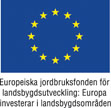 Aktiviteten är delfinanierad med EU-medel via Länstyrelsen i XXX länFoderKg foderKg tsEnsilage kg kgts/dag40001312Åkerböna helsäd kg ts/2000860Kross blandning941816,7mineral2524,5Nyckeltal1-dagskontrollMålkommentarTs-intag kg ts26,2Beror på avkastningGrovfoderandel % av ts72,5>60%KravregelEnergibalans % av ts128,5105Beroende på hur de är i laktationsstadie men det bör inte överstiga 108 %Fyllnadsbalans % av ts132<115Detta värde är oförklarligt högt, kan bero på fel ts-halt!Råprotein % av ts152160En för hög råproteinnivå ger sämre växtnäringsutnytjjande och påverkar klimatet negativtFosfor g/kg ts4,1<0,35Fosfordifferens g/dag39,80Kan förklaras med överutfodringen, bör ligga på 0Fosforutnyttjande %24,7>40Fosfor är en ändlig resurs och ett lågt fosforutnyttjande i foderstaten leder till växtnäringsförlusterKväveutnyttjande %21,3>30Ett viktigt värde både för mjölkproduktionen, lönsamheten , miljön och klimatet.Kg mjölk producerat per ko och dag24,4>30Enligt värdet ECM-respons borde de ha kunnat producera 35,9 kg ECMECM per kg ts0,951,2-1,5Detta värde är viktigt för både din ekonomi, växtnäringsförluster och klimatpåverkanMjölk-foder per ko och dagxx>xxViktigt mått för ekonomin